Possession Certificate Application Form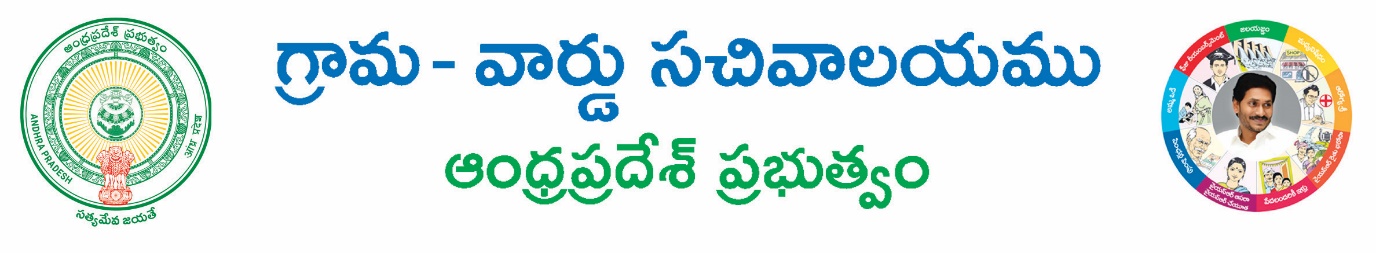 Document Details:House Owner Name*: 					Father / Husband Name*:Door No*:						Locality / Landmark*:District*:						Mandal*:Village/Ward*:						Pin code:Income*:						Age*:					Survey No*:						Extent*:                               Acres/Cents /GuntasPurpose*:						Ration Card No:						Aadhaar Card No:Informant Details:Informant Name*:Relation*:  Father Mother  Son Daughter  Brother  Sister Husband  Wife  Self                    Daughter In- lawMobile*:					Phone:Email:						Delivery Type*:  Manual  Post-Local  Post – NonlocalHouse Boundaries:                                                                                                                                                                    Applicant’s SignatureDocuments to be enclosed:Application Form*Income Certificate*(* - Indicates Mandatory)Name of the House/Land holderEast*West*North*South*